在 校 证 明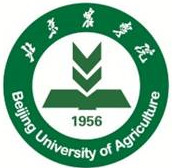 姓名：              ，性别：    ，民族：       ，出生年月：         年       月，系北京农学院园林学院                  专业本科生，该生于        年    月入学，学制：      年，学号：               。特此证明。辅 导 员：联系电话：010-80794402北京农学院园林学院年    月    日